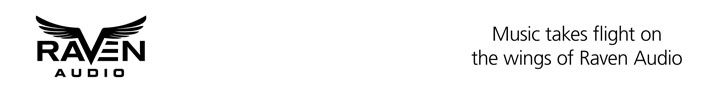 Raven Audio Marriott Room 581 at the Rocky Mountain Audio FestGroveton Texas – October 7th, 2013 – Raven Audio, a manufacturer of tube preamplifiers, integrated, stereo and monoblock amplifiers, is happy to exhibit at this year’s RMAF. Their Silhouette Reference Preamplifier and Silhouette Reference monoblocks will drive Joseph Audio Perspective speakers, with a Mytek Stereo192-DSD USB DAC, a Hanss Acoustics T20 turntable with SoundSmith high-output Paua cartridge, and all Cardas cabling. No Old-Timey Tube Sound at Raven Audio!There’s a world of difference between Raven Audio sound and old-timey tube sound. The best solid-state and tube components sound more alike than ever. But Raven Audio’s Dave Thomson, like many enthusiasts, is convinced that tubes do things better, especially when combining the best of classic tube design with contemporary technology, materials and composites to achieve a wideband, engaging, fulfilling, extremely musical sound that gets beyond the mechanics of playback. The mechanics of playback? It takes an enormous amount of work to go from the wall receptacle to your speakers. Raven Audio preamplifiers and amplifiers tie everything together so the listener can easily suspend disbelief and fall into the music in an excitingly visceral way. You’ll hear with your ears with the added dimensions of emotion and excitement, a nearness to the music that makes everything breathtakingly real. Raven Audio components are handsome, well-appointed, and housed in solid-machined billet aluminum chassis with solid-bronze corner posts, stainless steel screws and chrome ball footers that isolate the amplifiers for better sound and avoid scratching your fine furniture. They’re hand-wired point-to-point with silver-plated PTFE-coated conductors and three types of solder. Choose from new or NOS tubes when ordering. Raven Audio products sound as beautiful as they look. Raven Audio Components in Room 581Many audiophiles looking for that special connection with their music prefer monoblock amplifiers as both channels are completely separate so they're generally quieter with blacker backgrounds and offer a greater sense of image palpability. The Silhouette Reference monoblocks deliver 100 watts of tube-biased sound from 6550s and an interstage transformer. Look for V-Cap, Mundorf and MIT-RTX capacitors, they’re in there! The Silhouette Reference Preamplifier includes a 6-tube phono stage loaded at 47k ohms suitable for high-output MC (moving-coil) or MM (moving-magnet) cartridges. Made and machined in Groveton Texas, Raven Audio preamplifiers, integrated, stereo and monoblock amplifiers range from $1,495 to $30,000. (Website undergoing major reconstruction!)VISIT RAVEN AUDIO AT THE Rocky Mountain Audio Fest Marriott Tech Center Room 581Friday October 11th through Sunday October 13th 4900 S Syracuse St., Denver, CO 80237Raven Audio ● Trinity ● Texas ● 936.662.5100 ● dave@ravenaudio.com